                                                   Утверждаю                                                   Директор ГБУ КЦСОН Кашинского района                                                           _____________Н.В. БоброваПоложение о мобильной библиотеке на дому«Книга в каждый дом»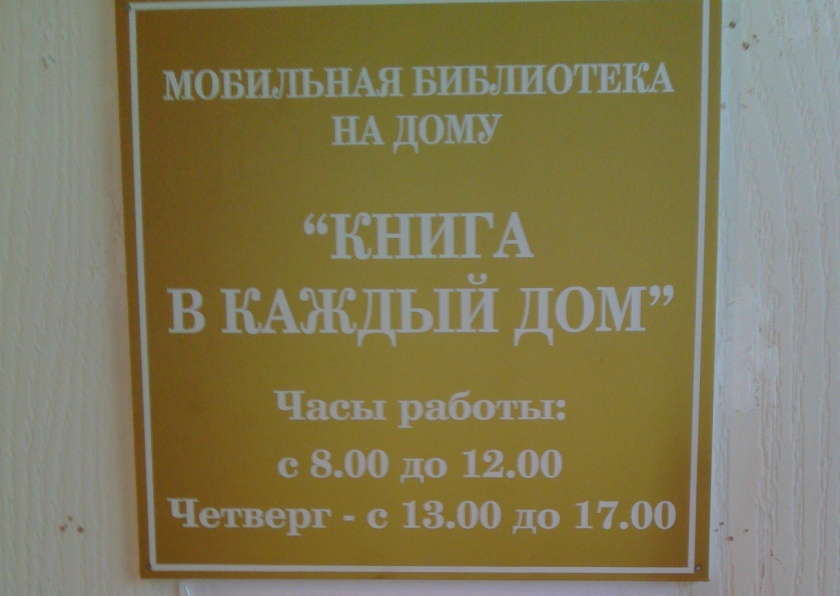 Общие положения1.1. Настоящее Положение регулирует деятельность мобильной библиотеки на дому «Книга в каждый дом» (далее – мобильная библиотека).1.2. Мобильная библиотека организуется для граждан пожилого возраста и инвалидов (далее – пользователи) как один из возможных вариантов продления активного долголетия путем создания максимально доступного библиотечно-информационного пространства.1.3. Мобильная библиотека создается при отделении социального обслуживания на дому государственного бюджетного учреждения «Комплексный центр социального обслуживания населения» (далее – Учреждение).1.4. Мобильная библиотека осуществляет свою деятельность при взаимодействии с отделениями учреждения, благотворителями, добровольцами, библиотечными фондами культуры, библиотечным фондом православной литературы. 2. Цели и задачи мобильной библиотеки2.1. Цели создания мобильной библиотеки:- повышение качества и доступности социального обслуживания населения по реализации мероприятий социокультурной реабилитации через создание условий, обеспечивающих возможность доступа пользователей к информационно-библиотечным ресурсам учреждения, библиотечным фондам православной библиотеки, библиотечными фондами культуры;- повышение уровня интеллектуального и культурного развития пользователей.2.2. Задачи создания мобильной библиотеки:- использование имеющихся библиотечных фондов структурных отделений учреждения, библиотечных фондов православной библиотеки, библиотечными фондами культуры;- организация и использование передвижного библиотечного фонда в деятельности социального обслуживания граждан на дому, в деятельности стационарного обслуживания;- организация книгообмена между пользователями;- пополнение библиотечного фонда учреждения, с учетом потребностей и интересов пользователей;- использование фондов библиотечных абонементов библиотек.3. Организация работы мобильной библиотеки3.1.Директор Учреждения:-  осуществляет руководство и контроль за работой мобильной библиотеки;- определяет ответственного сотрудника по организации работы мобильной библиотеки;- осуществляет взаимодействие со средствами массовой информации по освещению деятельности мобильной библиотеки.3.2. Ответственный сотрудник:- выявляет нуждающихся в услугах мобильной библиотеки;- ведет учетно–отчетную документацию;- организует книгообмен;- несет ответственность за организацию работы мобильной библиотеки и сохранность библиотечного фонда;- осуществление взаимодействия с другими ведомствами;- ежеквартально осуществляет сбор информации, направляет анализ работы мобильной библиотеки директору Учреждения.3.3. Организационная структура мобильной библиотеки включает в себя:3.3.1. Библиотечный фонд учреждения;3.3.2. Библиотечный фонд культуры;3.3.3. Библиотечный фонд православной библиотеки;3.3.4. Обмен книгами из личных библиотек пользователей учреждения.3.4. В структуре мобильной библиотеки могут создаваться иные направления работы в связи с внедрением современных телекоммуникационных средств общения, новых технологий по социальному обслуживанию населения.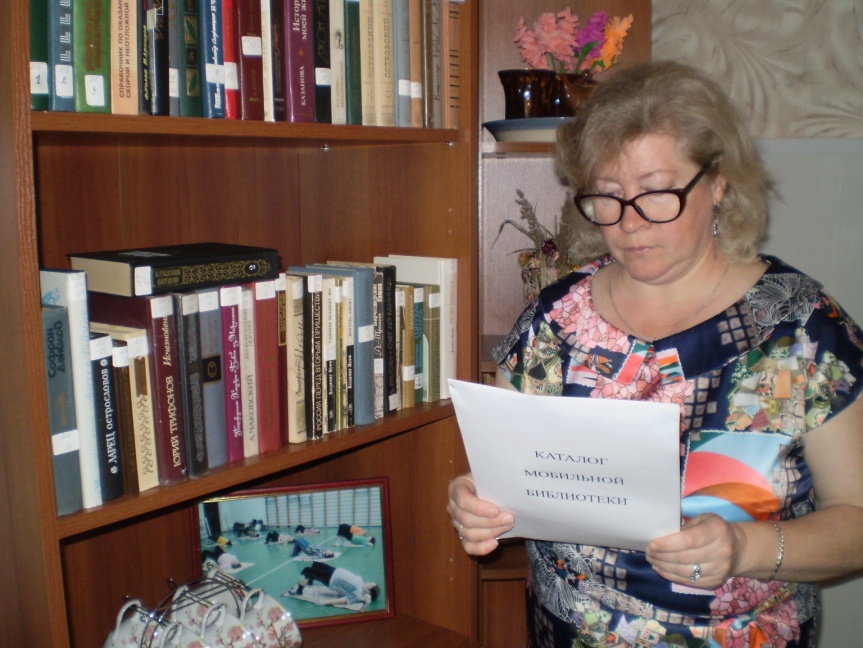 Приложение № 1 к ПоложениюПравила пользования библиотечным фондомв ГБУ «Комплексный центр социального обслуживания населения» Кашинского районаОбщие положения1. Библиотечный фонд (далее библиотека) создается для предоставления временного пользования его пользователям ресурсами библиотеки с целью права свободного и равного доступа к информации, удовлетворения информационных потребностей, повышения жизненного и интеллектуального потенциала, самообразования и проведения досуга.2.  Пользование библиотечным фондом может осуществляться в рамках выезда мобильной бригады.3. Выдача книг пользователям осуществляется на основании документа, удостоверяющего личность или социальному работнику на основании удостоверения.4. Учет пользования книгами производится в журнале выдачи и возврата книг, где указываются Ф.И.О. пользователя, адрес, категория, дата выдачи и возврата, наименование книги, инвентаризационного номера.5. Место расположения:- библиотечный фонд Учреждения, г.Кашин, ул.К. Маркса д.69;          - Тверская областная специальная библиотека для слепых им. М.И. Суворова, г. Тверь, Спортивный переулок, 2, корп. 4; Порядок записи в библиотекуПравила пользования библиотечным фондом рассматриваются как договор,  условия которого определены одной из сторон (Учреждением) в формулярах и должны быть приняты другой стороной (пользователем) не иначе как путем присоединения к предложенному договору (т.е. к Правилам) в целом.Ответственный сотрудник предлагает все условия договора, изложенные в Правилах, и если пользователь не принимает их целиком, то в этом случае он не может пользоваться библиотечным фондом.При записи в мобильную библиотеку пользователь должен ознакомиться с Правилами пользования и подтвердить обязательство об их исполнении своей подписью в читательском формуляре, для не выходящих из дома подпись социального работника.Для записи в библиотеку пользователи предъявляют паспорт.При перемене места жительства пользователь должен сообщить об этом ответственному за мобильную библиотеку сотруднику.Правила пользования абонементом1. Пользователь может получать на дом не более 5 книг на срок до 30 дней.2. На книги повышенного спроса устанавливается очередь и минимальный срок пользования 10 дней.3. Пользователь имеет право продлить срок пользования книг, если на них нет спроса со стороны других читателей: по телефону или продляет лично, явившись в библиотеку.4. Ответственный сотрудник обязан систематически следить за своевременным возвращением в библиотеку выданных книг. Указанная в книгах на «контрольном листе сроков возврата» дата – это напоминание пользователю о необходимости возвращения  книги, если книги не возвращены, то пользователь не имеет права:- пользования абонементом в течении квартала.5. В графе формуляра «Расписка пользователя в получении», последний расписывается за каждую полученную книгу. Одна подпись за получение нескольких книг не допускается. При возврате книг в присутствии пользователя ответственный сотрудник погашает своей подписью «расписку в получении» за каждую возвращенную книгу.6. Формуляр пользователя является документом, удостоверяющим даты и факт выдачи читателю книг и приема их работником отделения.7. Пользователь, задержавший книги без согласования с ответственным сотрудником не обслуживается.4. Права пользователя1. Пользователь имеет право бесплатно получать информацию о составе библиотечного фонда, консультативную помощь в поиске и выборе источников информации, получать книги во временное пользование вне помещения.2. Пользователи имеют также право:- участвовать во всех мероприятиях, проводимых с использованиембиблиотечного фонда;- высказывать свои мнения и суждения по условиям и порядку выдачикниг;- вносить предложения по улучшению пользования,- совершенствованию библиотечных форм и методов;- обращаться в администрацию с целью разрешения проблемныхвопросов.5. Права ответственного сотрудникаИмеет право требовать соблюдение пользователем настоящих правил.6. Обязанности пользователяПользователь обязан:- выполнять правила пользования библиотечным фондом;- бережно относится к книгам библиотечного фонда (не делать на книгах заметок, пометок, не вырывать и загибать страниц и т.д.), к имуществу отделения;- не выносить книги из помещения отделения без согласия работников;- быть вежливым, соблюдать тишину;- своевременно и в надлежащем виде возвращать книги временного пользования вне помещения;- при получении книги тщательно ее осмотреть и в случае обнаружения каких-либо дефектов сообщить ответственному сотруднику.7. Обязанности ответственного сотрудникаОтветственный сотрудник обязан:- создать все условия для осуществления прав пользователя на свободный доступ к библиотечному фонду;- ознакомить с настоящими правилами;- изучать и наиболее полно удовлетворять запросы пользователей;- не допускать использование сведений о пользователе;- содействовать формированию у пользователей информационных потребностей, принимать меры по привлечению пользователей в пользовании библиотечного фонда;- предоставлять информацию о пользовании библиотечным фондом;- обеспечивать высокую культуру обслуживания пользователей, оказывать им помощь в выборе необходимых книг путем устных консультаций;- осуществлять учет, хранение и использование, находящихся в фондебиблиотеки книг в соответствии с установленными Правилами, обеспечивающими их сохранность и рациональное использование;- обязан тщательно просматривать находящиеся в фонде библиотеки книги и в случае обнаружения в них каких-либо дефектов делать соответствующие пометки на выдаваемом экземпляре;- систематически следить за своевременным возвращением в библиотеку выдаваемых пользователям книг;- по требованию пользователей предоставлять информацию  о работе отделения.8. ОтветственностьОтветственный сотрудник и пользователь несут ответственность за выполнение правил пользования библиотечным фондом, в том числе пользователь несет ответственность за:- утрату книг. В случае утраты пользователь должен заменить другими книгами, равноценными по стоимости и содержанию, и возвратить к этому дополнительно аналогичную по содержанию книгу;- нарушение сроков возврата;- причиненную книгам порчу. В данном случае пользователь должен возвратить такую же книгу или заменить ее равноценной (по стоимости и содержанию), или копией испорченной книги и возвратить дополнительно к этому аналогичное по содержанию издание;- ущерб, причиненный пользователем в случае порчи, утраты книги. Данный ущерб определяется по ценам, действующим в данной местности  на день причинения ущерба.Приложение 2 к ПоложениюПорядок получения книг Из библиотечного абонемента через социальных работников.При этом соблюдается правила пользования библиотечным фондом. Из библиотеки г. Твери через ответственного сотрудника. Требуемая литература заказывается при личном общении, по телефону и регистрируется в журнале. Ответственный сотрудник осуществляющий заказ по электронной почте в библиотеку г. Твери. Заказ доставляется либо в учреждение, либо в ВОС, ответственный сотрудник получает литературу и доставляет клиенту.Из библиотечного фонда Учреждения получения книг у ответственного сотрудника с регистрацией в формулярах.